Дизайн-проект благоустройства общественной территории  «Площадка для проведения культурно-массовых мероприятий«Площадь Мира» в районе дома № 2 по улице Пл. Мира в с. СосновкаДизайн-проект благоустройства общественной территории  «Площадка для проведения культурно-массовых мероприятий«Площадь Мира» в районе дома № 2 по улице Пл. Мира в с. СосновкаДизайн-проект благоустройства общественной территории  «Площадка для проведения культурно-массовых мероприятий«Площадь Мира» в районе дома № 2 по улице Пл. Мира в с. СосновкаДизайн-проект благоустройства общественной территории  «Площадка для проведения культурно-массовых мероприятий«Площадь Мира» в районе дома № 2 по улице Пл. Мира в с. СосновкаДизайн-проект благоустройства общественной территории  «Площадка для проведения культурно-массовых мероприятий«Площадь Мира» в районе дома № 2 по улице Пл. Мира в с. СосновкаДизайн-проект благоустройства общественной территории  «Площадка для проведения культурно-массовых мероприятий«Площадь Мира» в районе дома № 2 по улице Пл. Мира в с. СосновкаДизайн-проект благоустройства общественной территории  «Площадка для проведения культурно-массовых мероприятий«Площадь Мира» в районе дома № 2 по улице Пл. Мира в с. СосновкаДизайн-проект благоустройства общественной территории  «Площадка для проведения культурно-массовых мероприятий«Площадь Мира» в районе дома № 2 по улице Пл. Мира в с. СосновкаДизайн-проект благоустройства общественной территории  «Площадка для проведения культурно-массовых мероприятий«Площадь Мира» в районе дома № 2 по улице Пл. Мира в с. СосновкаДизайн-проект благоустройства общественной территории  «Площадка для проведения культурно-массовых мероприятий«Площадь Мира» в районе дома № 2 по улице Пл. Мира в с. СосновкаДизайн-проект благоустройства общественной территории  «Площадка для проведения культурно-массовых мероприятий«Площадь Мира» в районе дома № 2 по улице Пл. Мира в с. СосновкаДизайн-проект благоустройства общественной территории  «Площадка для проведения культурно-массовых мероприятий«Площадь Мира» в районе дома № 2 по улице Пл. Мира в с. СосновкаДизайн-проект благоустройства общественной территории  «Площадка для проведения культурно-массовых мероприятий«Площадь Мира» в районе дома № 2 по улице Пл. Мира в с. Сосновка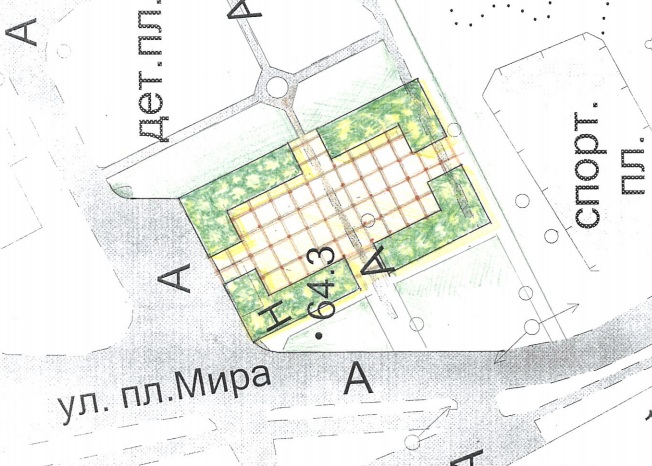 Визуальные изображенияВизуальные изображенияВизуальные изображенияВизуальные изображенияВизуальные изображенияВизуальные изображенияВизуальные изображенияВизуальные изображенияВизуальные изображенияВизуальные изображенияОпора уличного освещенияОпора уличного освещенияОпора уличного освещенияОпора уличного освещенияТротуарная плиткаТротуарная плиткаОбустройство клумбОбустройство клумбОбустройство клумбОбустройство клумб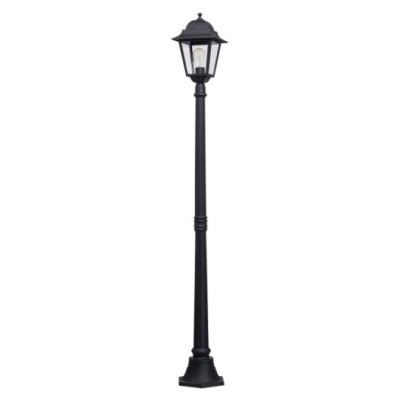 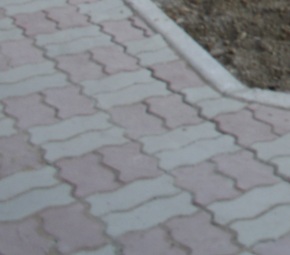 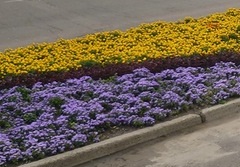 СкамьяСкамьяСкамьяСкамьяУрнаУрнаОзеленениеОзеленениеОзеленениеОзеленение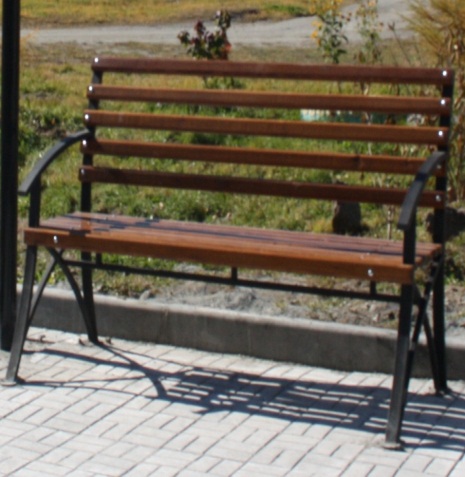 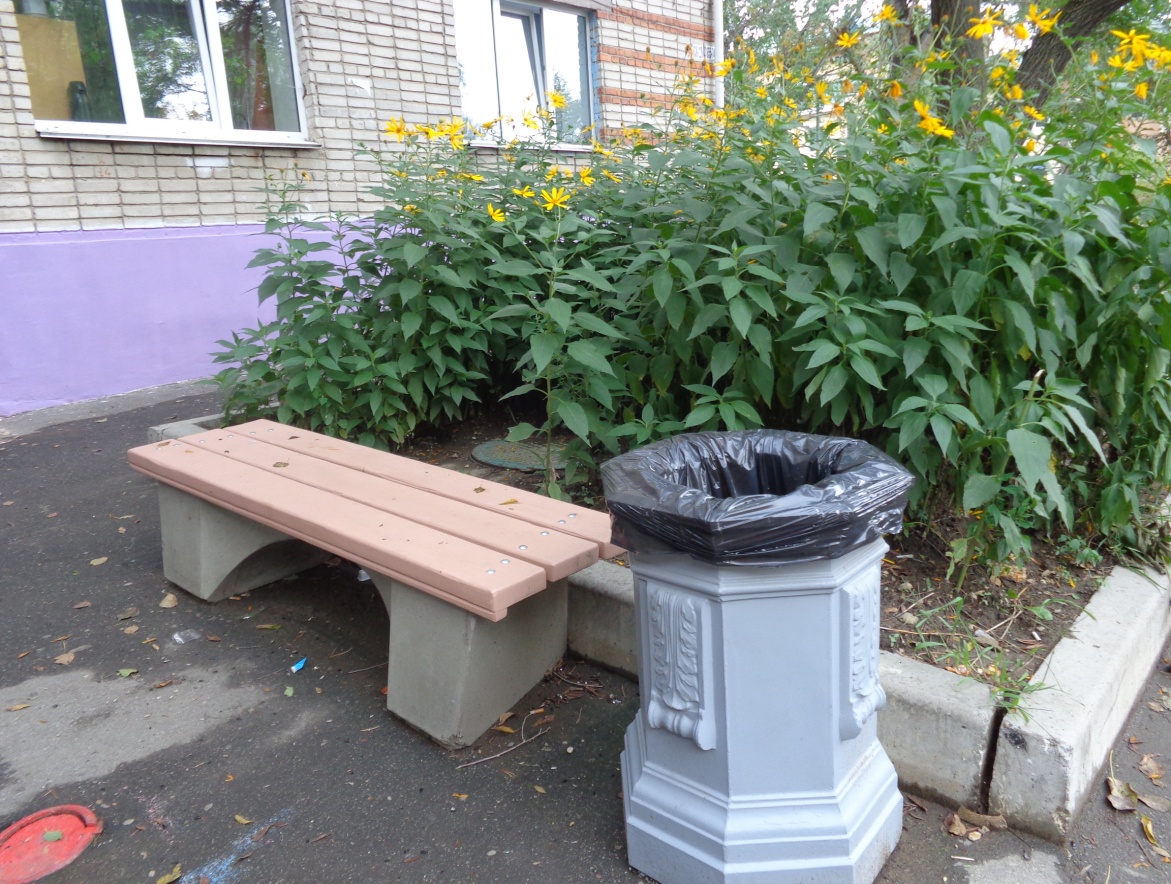 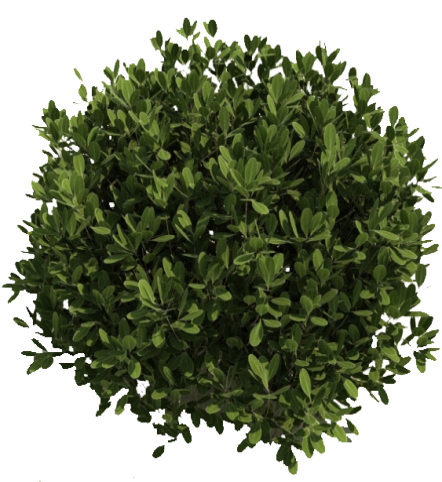 Условные обозначенияХабаровский район, с. Сосновка, улица Пл. Мира, дом № 2Хабаровский район, с. Сосновка, улица Пл. Мира, дом № 2Хабаровский район, с. Сосновка, улица Пл. Мира, дом № 2Хабаровский район, с. Сосновка, улица Пл. Мира, дом № 2Хабаровский район, с. Сосновка, улица Пл. Мира, дом № 2Условные обозначенияХабаровский район, с. Сосновка, улица Пл. Мира, дом № 2Хабаровский район, с. Сосновка, улица Пл. Мира, дом № 2Хабаровский район, с. Сосновка, улица Пл. Мира, дом № 2Хабаровский район, с. Сосновка, улица Пл. Мира, дом № 2Хабаровский район, с. Сосновка, улица Пл. Мира, дом № 21. Устройство открытой площадки вымощенной плиткой2. Обустройство клумб с установкой бортовых камней (бордюр)3. Установка опор уличного освещения4. Установка уличных скамеек, установка урн5. Озеленение территорииПроектПроектКудлайБлагоустройство общественной территории  «Площадка для проведения культурно-массовых мероприятий «Площадь Мира»Благоустройство общественной территории  «Площадка для проведения культурно-массовых мероприятий «Площадь Мира»СтадияЛистЛистов1. Устройство открытой площадки вымощенной плиткой2. Обустройство клумб с установкой бортовых камней (бордюр)3. Установка опор уличного освещения4. Установка уличных скамеек, установка урн5. Озеленение территорииПроверилПроверилКирилловБлагоустройство общественной территории  «Площадка для проведения культурно-массовых мероприятий «Площадь Мира»Благоустройство общественной территории  «Площадка для проведения культурно-массовых мероприятий «Площадь Мира»1. Устройство открытой площадки вымощенной плиткой2. Обустройство клумб с установкой бортовых камней (бордюр)3. Установка опор уличного освещения4. Установка уличных скамеек, установка урн5. Озеленение территорииБлагоустройство общественной территории  «Площадка для проведения культурно-массовых мероприятий «Площадь Мира»Благоустройство общественной территории  «Площадка для проведения культурно-массовых мероприятий «Площадь Мира»1. Устройство открытой площадки вымощенной плиткой2. Обустройство клумб с установкой бортовых камней (бордюр)3. Установка опор уличного освещения4. Установка уличных скамеек, установка урн5. Озеленение территорииПлан, перспектива.План, перспектива.Администрация Корфовского городского поселенияАдминистрация Корфовского городского поселенияАдминистрация Корфовского городского поселения